	บันทึกข้อความ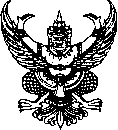 ส่วนราชการ บัณฑิตวิทยาลัย มหาวิทยาลัยราชภัฏราชนครินทร์                                        ที่   อว ๐๖๒๗.๑๓/	วันที่               เรื่อง   ขออนุญาตยืมวัสดุ/อุปกรณ์/ครุภัณฑ์ ออกนอกสถานที่ มหาวิทยาลัยราชภัฏราชนครินทร์เรียน	คณบดีบัณฑิตวิทยาลัยข้าพเจ้า (นาย/นาง/นางสาว)                                             ตำแหน่ง....................................                            สังกัด………………………………..เบอร์โทร                            มีความประสงค์ขอยืมวัสดุ/อุปกรณ์/ครุภัณฑ์ ออกนอกสถานที่ มหาวิทยาลัยราชภัฏราชนครินทร์ ดังรายการต่อไปนี้ ๑. 							จำนวน			๒. 							จำนวน			๓. 							จำนวน			๔. 							จำนวน			๕. 							จำนวน			เพื่อใช้ในการ                                                                                                                  ระหว่างวันที่   	 เดือน		       	 พ.ศ.      	 เวลา 		     น. ส่งคืนวัสดุ/อุปกรณ์/ครุภัณฑ์ วันที่   	 เดือน		       	 พ.ศ.      	 เวลา 		     น.ตามรายการที่ยืมนี้ ข้าพเจ้าจะดูแลรักษาเป็นอย่างดี หากชำรุด เสียหาย ทำให้วัสดุ/อุปกรณ์/ครุภัณฑ์ดังกล่าวไปอยู่ในสภาพที่ยืมไป หรือวัสดุ/อุปกรณ์/ครุภัณฑ์ดังกล่าวสูญหายไป ข้าพเจ้าจะรับผิดชอบโดยไม่มีเงื่อนไขใดๆ ทั้งสิ้นลงชื่อ		                 		ผู้ยืม(                                            )ลงชื่อ		                 		ผู้ยืม(                                            )ลงชื่อ		      	          	ผู้ตรวจสอบ            (                                 )  ตำแหน่ง รองคณบดี/หัวหน้าสำนักงานลงชื่อ				ผู้อนุมัติ(อาจารย์ ดร.ปิยะพงศ์  พัดชา)     ตำแหน่ง คณบดีบัณฑิตวิทยาลัย